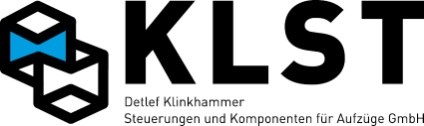 Customer:________________________________________________________________________________________________________________________________________________________________Blatzheimer Str. 7-9D-53909 ZülpichTel.:  +49(0)2252/83070Fax:  +49(0)2252/81461info@klst-lift.de www.klst-lift.deContact Person:________________________________________________________________________________________________________________________________________________________________Blatzheimer Str. 7-9D-53909 ZülpichTel.:  +49(0)2252/83070Fax:  +49(0)2252/81461info@klst-lift.de www.klst-lift.dePhone:________________________________________________________________________________________________________________________________________________________________Blatzheimer Str. 7-9D-53909 ZülpichTel.:  +49(0)2252/83070Fax:  +49(0)2252/81461info@klst-lift.de www.klst-lift.deE-Mail:________________________________________________________________________________________________________________________________________________________________Blatzheimer Str. 7-9D-53909 ZülpichTel.:  +49(0)2252/83070Fax:  +49(0)2252/81461info@klst-lift.de www.klst-lift.deProject:________________________________________________________________________________________________________________________________________________________________Blatzheimer Str. 7-9D-53909 ZülpichTel.:  +49(0)2252/83070Fax:  +49(0)2252/81461info@klst-lift.de www.klst-lift.deSerial No.:________________________________________________________________________________________________________________________________________________________________Blatzheimer Str. 7-9D-53909 ZülpichTel.:  +49(0)2252/83070Fax:  +49(0)2252/81461info@klst-lift.de www.klst-lift.deInquiry:Week: ______Order:Week: ______Blatzheimer Str. 7-9D-53909 ZülpichTel.:  +49(0)2252/83070Fax:  +49(0)2252/81461info@klst-lift.de www.klst-lift.deAttention: When using KLST panels, fill in the order forms!Attention: When using KLST panels, fill in the order forms!Attention: When using KLST panels, fill in the order forms!Scope of delivery: Control with KLST indicator board Control with ext. indicator board type: _______________________System data:System data:System data:System data:System data:System data:System data:Scope of delivery:Capacity:  ________ KgCapacity:  ________ KgPersons: ________Persons: ________CE-marking: ________CE-marking: ________Manufacturer: ________________________________________Manufacturer: ________________________________________Manufacturer: ________________________________________Manufacturer: ________________________________________Construction year: ______Construction year: ______No. of stops:  ________No. of stops:  ________Travel height:  ________ mTravel height:  ________ mRated cabin speed:  ________ m/sRated cabin speed:  ________ m/sShort Stop:  ________ cmShort Stop:  ________ cmHoisting height:  ________ mHoisting height:  ________ m Single lift Liftgroup “duplex“    Liftgroup “duplex“    Liftgroup “triplex“    Liftgroup “triplex“    Liftgroup “fourplex“   Position of control: Machine room above Machine room below Machine room below Machine roomless above Machine roomless above Machine roomless belowMains voltage: 400V 50Hz 500V 50Hz 500V 50Hz Transformer for N Transformer for N Other voltage  Separate light voltage 230VAC +   RCD (FI) Separate light voltage 230VAC +   RCD (FI) Separate light voltage 230VAC +   RCD (FI) Internal light voltage (before main switch) Internal light voltage (before main switch) Internal light voltage (before main switch)Norms: EN81-1/2 EN81-20/50 EN81-20/50 EN81-70  (Disabled) EN81-70  (Disabled) EN81-72  (Firefighter)(See additional info) A3 (UCM) EN81-21 (Safety space) EN81-21 (Safety space) EN81-71  (Vandalism) EN81-71  (Vandalism) EN81-73  (Fire control)Drive data hydraulics:         OLD      NEW             Attach order confirmation of supplierDrive data hydraulics:         OLD      NEW             Attach order confirmation of supplierDrive data hydraulics:         OLD      NEW             Attach order confirmation of supplierDrive data hydraulics:         OLD      NEW             Attach order confirmation of supplierDrive data hydraulics:         OLD      NEW             Attach order confirmation of supplierDrive data hydraulics:         OLD      NEW             Attach order confirmation of supplierDrive data hydraulics:         OLD      NEW             Attach order confirmation of supplierDrive data hydraulics:         OLD      NEW             Attach order confirmation of supplierDrive data hydraulics:         OLD      NEW             Attach order confirmation of supplierDrive data hydraulics:         OLD      NEW             Attach order confirmation of supplierDrive data hydraulics:         OLD      NEW             Attach order confirmation of supplierDrive data hydraulics:         OLD      NEW             Attach order confirmation of supplierDrive data hydraulics:         OLD      NEW             Attach order confirmation of supplierDrive data hydraulics:         OLD      NEW             Attach order confirmation of supplierDrive data hydraulics:         OLD      NEW             Attach order confirmation of supplierDrive data hydraulics:         OLD      NEW             Attach order confirmation of supplierDrive data hydraulics:         OLD      NEW             Attach order confirmation of supplierDrive data hydraulics:         OLD      NEW             Attach order confirmation of supplierPerformance data:Power:  ______ kWPower:  ______ kWNominal current:  _____ ANominal current:  _____ ANominal current:  _____ ANominal current:  _____ ANominal current:  _____ ANominal current:  _____ ANominal current:  _____ ANominal current:  _____ ANominal current:  _____ AManufacturer: ALGI ALGI Bucher       Bucher       Bucher       Bucher       Blain (Leistritz) Blain (Leistritz) Blain (Leistritz) Blain (Leistritz) Oildynamic (GMV) Oildynamic (GMV) Oildynamic (GMV) Oildynamic (GMV) Oildynamic (GMV) Oildynamic (GMV) Oildynamic (GMV)Aggregate type: AZRS AZRS-G LRV iValve iValve iValve SEV SEV SEV SEV NGV A3 NGV A3 NGV A3 NGV A3 NGV A3 NGV A3 NGV A3 AZFR (FU – Danfoss) AZFR (FU – Danfoss) Saturn Alpha (FU – M701) Saturn Alpha (FU – M701) Saturn Alpha (FU – M701) Saturn Alpha (FU – M701) EV4 (FU – Yaskawa) EV4 (FU – Yaskawa) EV4 (FU – Yaskawa) EV4 (FU – Yaskawa)Other:  _____________Other:  _____________Other:  _____________Other:  _____________Other:  _____________Other:  _____________Other:  _____________Valves:Numbers of Valves: ____Numbers of Valves: ____ 230V AC 230V AC 207V DC 207V DC 207V DC 207V DC____ V AC AC AC AC AC DC__________________________UCM: Pressure lock valve Pressure lock valve Speed governor - Descent stopping system (additional ENA3-Modul) Speed governor - Descent stopping system (additional ENA3-Modul) Speed governor - Descent stopping system (additional ENA3-Modul) Speed governor - Descent stopping system (additional ENA3-Modul) Speed governor - Descent stopping system (additional ENA3-Modul) Speed governor - Descent stopping system (additional ENA3-Modul) Speed governor - Descent stopping system (additional ENA3-Modul) Speed governor - Descent stopping system (additional ENA3-Modul) Speed governor - Descent stopping system (additional ENA3-Modul) Speed governor - Descent stopping system (additional ENA3-Modul) Speed governor - Descent stopping system (additional ENA3-Modul) Speed governor - Descent stopping system (additional ENA3-Modul) Speed governor - Descent stopping system (additional ENA3-Modul) Speed governor - Descent stopping system (additional ENA3-Modul) Speed governor - Descent stopping system (additional ENA3-Modul)Manufacturer: ______________________Manufacturer: ______________________Manufacturer: ______________________Manufacturer: ______________________Manufacturer: ______________________ 230V AC 230V AC 24V DC 24V DC 24V DC 24V DC 24V DC 24V DC 12V DC 12V DC 12V DCMotor start-up: Softstarter Softstarter Star / delta Star / delta Oil cooler Oil cooler Oil heating Oil heating 230V AC 230V AC 230V AC 400V AC 400V AC 400V AC 400V AC 400V AC______ kW______ kW______ kW______ kW_____ ALoad measurement: Mech. pressure switch Mech. pressure switch Electr. pressure switch Electr. pressure switch NPN NPN NPN PNP PNP PNP PNP PNP Button for min. pressure bypass Button for min. pressure bypass Button for min. pressure bypass Button for min. pressure bypass Button for min. pressure bypassAdditional functions: Relevelling aggregate Relevelling aggregate______ kW______ kW_____ A_____ A_____ A Pawl device Pawl device Pawl device Pawl device Pawl device Pawl device Pawl device Pawl device Pawl device Pawl deviceDrive data traction:                  OLD      NEW             Attach order confirmation of supplierDrive data traction:                  OLD      NEW             Attach order confirmation of supplierDrive data traction:                  OLD      NEW             Attach order confirmation of supplierDrive data traction:                  OLD      NEW             Attach order confirmation of supplierDrive data traction:                  OLD      NEW             Attach order confirmation of supplierDrive data traction:                  OLD      NEW             Attach order confirmation of supplierDrive data traction:                  OLD      NEW             Attach order confirmation of supplierDrive data traction:                  OLD      NEW             Attach order confirmation of supplierDrive data traction:                  OLD      NEW             Attach order confirmation of supplierDrive data traction:                  OLD      NEW             Attach order confirmation of supplierDrive data traction:                  OLD      NEW             Attach order confirmation of supplierDrive data traction:                  OLD      NEW             Attach order confirmation of supplierDrive data traction:                  OLD      NEW             Attach order confirmation of supplierDrive data traction:                  OLD      NEW             Attach order confirmation of supplierDrive data traction:                  OLD      NEW             Attach order confirmation of supplierDrive data traction:                  OLD      NEW             Attach order confirmation of supplierDrive data traction:                  OLD      NEW             Attach order confirmation of supplierDrive data traction:                  OLD      NEW             Attach order confirmation of supplierDrive data traction:                  OLD      NEW             Attach order confirmation of supplierDrive data traction:                  OLD      NEW             Attach order confirmation of supplierPerformance data:Power:  ______ kWPower:  ______ kWPower:  ______ kWPower:  ______ kWPower:  ______ kWNominal current:  _____ ANominal current:  _____ ANominal current:  _____ ANominal current:  _____ ANominal current:  _____ ANominal current:  _____ ANominal current:  _____ ADrive:Manufacturer: ____________________Manufacturer: ____________________Manufacturer: ____________________Manufacturer: ____________________Manufacturer: ____________________Type: ____________________Type: ____________________Type: ____________________Type: ____________________Type: ____________________Type: ____________________Type: ____________________Frequency inverter:Manufacturer: ____________________Manufacturer: ____________________Manufacturer: ____________________Manufacturer: ____________________Manufacturer: ____________________Type: ____________________Type: ____________________Type: ____________________Type: ____________________Type: ____________________Type: ____________________Type: ____________________ Asynchronous Asynchronous Asynchronous Asynchronous Asynchronous Synchronous Synchronous  External  External  External  Internal  Internal  Internal  Internal  Internal  From KLST  From KLST  From KLST  From KLST  From KLST  From KLST  By the customer  By the customer  By the customer  By the customer  By the customerBrake:  230V AC  207V DC  207V DC  207V DC Brake motor 400V Brake motor 400V Brake motor 400V Brake motor 400VOther Voltage: _____ VOther Voltage: _____ VOther Voltage: _____ VOther Voltage: _____ VOther Voltage: _____ VOther Voltage: _____ VOther Voltage: _____ V DC DC DC AC  RobaSwitch 207/103VDC  RobaSwitch 207/103VDC  RobaSwitch 207/103VDC  RobaSwitch 207/103VDC  ZAsbc  ZAsbc  BSV 2  BSV 2  BSV 2  BSV 3  BSV 3  BSV 4  BSV 4  BSV 4  BSV 4  BSV 4  from KLST  from KLST  from KLSTEncoder:  Paguflex incl. flex clutch (M10/M12/M14/M16)  Paguflex incl. flex clutch (M10/M12/M14/M16)  Paguflex incl. flex clutch (M10/M12/M14/M16)  Paguflex incl. flex clutch (M10/M12/M14/M16)  Paguflex incl. flex clutch (M10/M12/M14/M16)  Paguflex incl. flex clutch (M10/M12/M14/M16)  Paguflex incl. flex clutch (M10/M12/M14/M16)  Paguflex incl. flex clutch (M10/M12/M14/M16)  Mounting kit  Mounting kit  Mounting kit  Mounting kit  Mounting kit  Mounting kit  Hollow shaft        Hollow shaft        Hollow shaft      Shaft diameter  _____ mmShaft diameter  _____ mmShaft diameter  _____ mmShaft diameter  _____ mmShaft diameter  _____ mmShaft diameter  _____ mmShaft diameter  _____ mmShaft diameter  _____ mmShaft diameter  _____ mmShaft diameter  _____ mmShaft diameter  _____ mmUCM (A3):  Drive brake  Drive brake  Drive brake  Additional brake  Additional brake  Additional brake  Additional brake  Additional brakeType: _____________Type: _____________Type: _____________Type: _____________Type: _____________Type: __________________ V_____ V_____ V_____ V_____ VRealized byNote: additional contact at GB (up triggered)Note: additional contact at GB (up triggered)Note: additional contact at GB (up triggered)Note: additional contact at GB (up triggered)Note: additional contact at GB (up triggered)Note: additional contact at GB (up triggered)Note: additional contact at GB (up triggered)Note: additional contact at GB (up triggered)Note: additional contact at GB (up triggered)Note: additional contact at GB (up triggered)Note: additional contact at GB (up triggered)  Speed governor - Descent stopping system (additional ENA3-Modul)  Speed governor - Descent stopping system (additional ENA3-Modul)  Speed governor - Descent stopping system (additional ENA3-Modul)  Speed governor - Descent stopping system (additional ENA3-Modul)  Speed governor - Descent stopping system (additional ENA3-Modul)  Speed governor - Descent stopping system (additional ENA3-Modul)  Speed governor - Descent stopping system (additional ENA3-Modul)  Speed governor - Descent stopping system (additional ENA3-Modul)  230V AC  230V AC  24V DC  24V DC  24V DC  24V DC  24V DC  24V DC  12V DC  12V DC  12V DCBrake release:  Mechanical brake releasing (hand release lever)  Mechanical brake releasing (hand release lever)  Mechanical brake releasing (hand release lever)  Mechanical brake releasing (hand release lever)  Mechanical brake releasing (hand release lever)  Mechanical brake releasing (hand release lever)  Mechanical brake releasing (hand release lever)  Mechanical brake releasing (hand release lever)  Electric brake releasing (via UPS)  Electric brake releasing (via UPS)  Electric brake releasing (via UPS)  Electric brake releasing (via UPS)  Electric brake releasing (via UPS)  Electric brake releasing (via UPS)  Electric brake releasing (via UPS)  Electric brake releasing (via UPS)  Electric brake releasing (via UPS)  Electric brake releasing (via UPS)  Electric brake releasing (via UPS)Brake monitoring:  Brake shoe monitoring  Brake shoe monitoring  Brake shoe monitoring  Brake shoe monitoring  Brake shoe monitoring  Brake shoe monitoring  Brake shoe monitoring  Brake shoe monitoring  Brake shoe wear monitoring  Brake shoe wear monitoring  Brake shoe wear monitoring  Brake shoe wear monitoring  Brake shoe wear monitoring  Brake shoe wear monitoring  Brake shoe wear monitoring  Brake shoe wear monitoring  Brake shoe wear monitoring  Brake shoe wear monitoring  Brake shoe wear monitoringMotor fan:  230V AC  230V AC  400V AC  400V AC  400V AC  400V AC  400V AC  2-Phasen 400V AC  2-Phasen 400V AC  2-Phasen 400V AC  2-Phasen 400V AC  2-Phasen 400V AC  2-Phasen 400V AC  With fan run-on  With fan run-on  With fan run-on  With fan run-on  With fan run-on  With fan run-onDoor functions:Door functions:Door functions:Door functions:Door functions:Door functions:Door functions:Door functions:Door functions:Door functions:Door functions:Door functions:Door functions:  Door side 1  Door side 1  Door side 1  Door side 1  Door side 2  Door side 2  Door side 2  Door side 2  Door side 3  Door side 3  Door side 3  Door side 3Landing doors:  Hinged door   Automatic  Automatic  Automatic  Hinged door  Automatic  Automatic  Automatic  Hinged door  Automatic  Automatic  AutomaticRetiring cam:  180V DC  230V AC  230V AC  230V AC  180V DC  230V AC  230V AC  230V AC  180V DC  230V AC  230V AC  230V AC     _____ V AC AC DC     _____ V AC AC DC     _____ V AC AC DC  Retiring motor 400V AC  Retiring motor 400V AC  Retiring motor 400V AC  Retiring motor 400V AC  Retiring motor 400V AC  Retiring motor 400V AC  Retiring motor 400V AC  Retiring motor 400V AC  Retiring motor 400V AC  Retiring motor 400V AC  Retiring motor 400V AC  Retiring motor 400V ACCar doors:Product: ____________________Product: ____________________Product: ____________________Product: ____________________Product: ____________________Product: ____________________Product: ____________________Product: ____________________Product: ____________________Product: ____________________Product: ____________________Product: ____________________Door control unit:  Type: ___________________  Type: ___________________  Type: ___________________  Type: ___________________  Type: ___________________  Type: ___________________  Type: ___________________  Type: ___________________  Type: ___________________  Type: ___________________  Type: ___________________  Type: ___________________  Door motor 400V AC  Door motor 400V AC_____ A_____ A  Door motor 400V AC  Door motor 400V AC_____ A_____ A  Door motor 400V AC  Door motor 400V AC_____ A_____ AAdditional door lock:________________________________________________________________________________________________________________________________________________________________________________________________________________________________________________Light curtain:Product: ____________________Product: ____________________Product: ____________________Product: ____________________Product: ____________________Product: ____________________Product: ____________________Product: ____________________Product: ____________________Product: ____________________Product: ____________________Product: ____________________  24V DC  230V AC  230V AC  230V AC  24V DC  230V AC  230V AC  230V AC  24V DC  230V AC  230V AC  230V ACSafety light curtain system:Product: ____________________Product: ____________________Product: ____________________Product: ____________________Product: ____________________Product: ____________________Product: ____________________Product: ____________________Product: ____________________Product: ____________________Product: ____________________Product: ____________________  Nudging  Nudging  Nudging  Nudging  Nudging  Nudging  Nudging  Nudging  Nudging  Nudging  Nudging  NudgingDoor access:               Please enter floor names!Door access:               Please enter floor names!Door access:               Please enter floor names!Door access:               Please enter floor names!Door access:               Please enter floor names!Door access:               Please enter floor names!Door access:               Please enter floor names!Door access:               Please enter floor names!Door access:               Please enter floor names!Door access:               Please enter floor names!Door access:               Please enter floor names!Door access:               Please enter floor names!Door access:               Please enter floor names!Door access:               Please enter floor names!Door access:               Please enter floor names!Door access:               Please enter floor names!Door access:               Please enter floor names!Floor:12345678910111213141516Access door side 1:Access door side 2:Access door side 3:Note:Always attach shaft drawing (in PDF)                                       Always attach shaft drawing (in PDF)                                       Always attach shaft drawing (in PDF)                                       Always attach shaft drawing (in PDF)                                       Always attach shaft drawing (in PDF)                                       Always attach shaft drawing (in PDF)                                       Always attach shaft drawing (in PDF)                                       Always attach shaft drawing (in PDF)                                       Always attach shaft drawing (in PDF)                                       Always attach shaft drawing (in PDF)                                       Always attach shaft drawing (in PDF)                                       Always attach shaft drawing (in PDF)                                       Always attach shaft drawing (in PDF)                                       Always attach shaft drawing (in PDF)                                       Always attach shaft drawing (in PDF)                                       Always attach shaft drawing (in PDF)                                       Controller cabinet (CC):Controller cabinet (CC):Controller cabinet (CC):Controller cabinet (CC):Controller cabinet (CC):Controller cabinet (CC):Controller cabinet (CC):Controller cabinet (CC):Controller cabinet (CC):Controller cabinet (CC):Controller cabinet (CC):Controller cabinet (CC):Controller cabinet (CC):Controller cabinet (CC):Wall cabinet:  800 x 600 x 250  800 x 600 x 250  800 x 600 x 250  800 x 600 x 250  800 x 800 x 300  800 x 800 x 300  800 x 800 x 300  800 x 800 x 300  800 x 800 x 300  + Base cabinet  + Base cabinet  + Base cabinet  + Base cabinetSize: (H x W x L) in mm  1200 x 600 x 300  1200 x 600 x 300  1200 x 600 x 300  1200 x 600 x 300  1400 x 600 x 300  1400 x 600 x 300  1400 x 600 x 300  1400 x 600 x 300  1400 x 600 x 300Max. size _____ x _____ x _____Max. size _____ x _____ x _____Max. size _____ x _____ x _____Max. size _____ x _____ x _____Standing cabinet:  1600 x 600 x 400 (+100mm socket)  1600 x 600 x 400 (+100mm socket)  1600 x 600 x 400 (+100mm socket)  1600 x 600 x 400 (+100mm socket)  1800 x 600 x 400 (+100mm socket)  1800 x 600 x 400 (+100mm socket)  1800 x 600 x 400 (+100mm socket)  1800 x 600 x 400 (+100mm socket)  1800 x 600 x 400 (+100mm socket)  2000 x 400 x 260 (+100mm socket)  2000 x 400 x 260 (+100mm socket)  2000 x 400 x 260 (+100mm socket)  2000 x 400 x 260 (+100mm socket)System cabinet:  2000 x 400 x 260 (+100mm socket)  2000 x 400 x 260 (+100mm socket)  2000 x 400 x 260 (+100mm socket)  2000 x 400 x 260 (+100mm socket)  Only steel plate   Only steel plate   Only steel plate   Only steel plate   Only steel plate Max. size _____ x _____ x _____Max. size _____ x _____ x _____Max. size _____ x _____ x _____Max. size _____ x _____ x _____Frame solution:  ServicePanel in the floor   ServicePanel in the floor   ServicePanel in the floor   ServicePanel in the floor   Conroller cabinet in the shaft                          Conroller cabinet in the shaft                          Conroller cabinet in the shaft                          Conroller cabinet in the shaft                          Conroller cabinet in the shaft                        Max. size _____ x _____ x _____Max. size _____ x _____ x _____Max. size _____ x _____ x _____Max. size _____ x _____ x _____Door stop:  Door stop right   Door stop left  Door stop left  Door stop left  Door stop left  Door pluggable  Door pluggable  Door pluggable  Door pluggableMain switch:  Install on the left side  Install on the left side  Install on the left side  Install on the left side  Install on the right side  Install on the right side  Install on the right side  Install on the right side  Install on the right side  Main switch in own case  Main switch in own case  Main switch in own case  Main switch in own case  Install in the door  Install in the door  Install in the door  Install in the door  Install in the cabinet  Install in the cabinet  Install in the cabinet  Install in the cabinet  Install in the cabinetFuse:  Main fuses  Main fuses  Main fuses  Main fuses  Overvoltage protection  Overvoltage protection  Overvoltage protection  Overvoltage protection  Overvoltage protectionType:  ____________Type:  ____________Type:  ____________Type:  ____________Power supply line:  Below left  Below left  Below left  Below left  Below right  Below right  Below right  Below right  Below right________________________________________________Configurations:  Halogen-free  Halogen-free  Halogen-free  Halogen-free  Vibration-isolated  Vibration-isolated  Vibration-isolated  Vibration-isolated  Vibration-isolated  IP-54  IP-54  IP-54  IP-54(Controller cabinet)  Controller cabinet ventilation  Controller cabinet ventilation  Controller cabinet ventilation  Controller cabinet ventilation  Controller cabinet heating  Controller cabinet heating  Controller cabinet heating  Controller cabinet heating  Controller cabinet heating  Safety switching   Safety switching   Safety switching   Safety switching   Relevelling  Relevelling  Relevelling  Relevelling  Relevelling  Advanced-opening door(s)  Advanced-opening door(s)  Advanced-opening door(s)  Advanced-opening door(s)Features:  Emergency elec. operation      Emergency elec. operation      Emergency elec. operation      Emergency elec. operation      Emergency elec. operation with control unit with 3 m cable  Emergency elec. operation with control unit with 3 m cable  Emergency elec. operation with control unit with 3 m cable  Emergency elec. operation with control unit with 3 m cable  Emergency elec. operation with control unit with 3 m cable  Emergency elec. operation with control unit with 3 m cable  Emergency elec. operation with control unit with 3 m cable  Emergency elec. operation with control unit with 3 m cable  Emergency elec. operation with control unit with 3 m cable  Button remote trip  _____ V  Button remote trip  _____ V  Button remote trip  _____ V  Button remote trip  _____ V  autom. remote trip  _____ V  autom. remote trip  _____ V  autom. remote trip  _____ V  autom. remote trip  _____ V  autom. remote trip  _____ V  Button remote reset  ____ V  Button remote reset  ____ V  Button remote reset  ____ V  Button remote reset  ____ V  Controller cabinet lighting  Controller cabinet lighting  Controller cabinet lighting  Controller cabinet lighting  At door opening  At door opening  At door opening  At door opening  At door opening(Travel counter in HSE)  Additional travel counter  Additional travel counter  Additional travel counter  Additional travel counter  Additional travel counter in CC door  Additional travel counter in CC door  Additional travel counter in CC door  Additional travel counter in CC door  Additional travel counter in CC door  Display in CC door  Display in CC door  Display in CC door  Display in CC door(Hour counter HSE)  Operation hour counter  Operation hour counter  Operation hour counter  Operation hour counter  Operation hour counter in CC door  Operation hour counter in CC door  Operation hour counter in CC door  Operation hour counter in CC door  Operation hour counter in CC door  Remote switch off + light off  Remote switch off + light off  Remote switch off + light off  Remote switch off + light off  Remote switch off + light off in CC door  Remote switch off + light off in CC door  Remote switch off + light off in CC door  Remote switch off + light off in CC door  Remote switch off + light off in CC door  Landing call off  Landing call off  Landing call off  Landing call offNotifications on  Fault signal  Fault signal  Fault signal  Fault signal  Alarm warning  Alarm warning  Alarm warning  Alarm warning  Alarm warning  Out of order   Out of order   Out of order   Out of order Potential-free contact  Inspection  Inspection  Inspection  Inspection  Fire evacuation  Fire evacuation  Fire evacuation  Fire evacuation  Fire evacuation  Evacuation end  Evacuation end  Evacuation end  Evacuation end  BMS / CMS (add. information)  BMS / CMS (add. information)  BMS / CMS (add. information)  BMS / CMS (add. information)  Other notifications (add. information)  Other notifications (add. information)  Other notifications (add. information)  Other notifications (add. information)Fire:  Fire evacuation (main stop) without light indicators  Fire evacuation (main stop) without light indicators  Fire evacuation (main stop) without light indicators  Fire evacuation (main stop) without light indicators  Fire evacuation (main stop) without light indicators  Fire evacuation (main stop) without light indicators  Fire evacuation (main stop) without light indicators  Fire evacuation (main stop) with light indicators  Fire evacuation (main stop) with light indicators  Fire evacuation (main stop) with light indicators  Fire evacuation (main stop) with light indicators  Fire evacuation (main stop) with light indicators  Fire evacuation (main stop) with light indicators  Fully dynamic (all floors)  Fully dynamic (all floors)  Fully dynamic (all floors)  Fully dynamic (all floors)  Partially dynamic (____ Floor(s))  Partially dynamic (____ Floor(s))  Partially dynamic (____ Floor(s))  Partially dynamic (____ Floor(s))  Partially dynamic (____ Floor(s))Fire evacuation floor(s): ___________Fire evacuation floor(s): ___________Fire evacuation floor(s): ___________Fire evacuation floor(s): ___________Emergency:  Evacuation contact  Evacuation contact  Evacuation contact  Evacuation contact  Evacuation follower circuit  Evacuation follower circuit  Evacuation follower circuit  Evacuation follower circuit  Evacuation follower circuitEvacuation floor: __________Evacuation floor: __________Evacuation floor: __________Evacuation floor: __________  Free after evacuate  Free after evacuate  Free after evacuate  Free after evacuateEmergency lowering Hydro:  Emergency lowering via UPS  Emergency lowering via UPS  Emergency lowering via UPS  Emergency lowering via UPSEmergency power traction:  Load-dependent (via UPS)  Load-dependent (via UPS)  Load-dependent (via UPS)  Load-dependent (via UPS)  Load-independent (via UPS)  Load-independent (via UPS)  Load-independent (via UPS)  Load-independent (via UPS)  Load-independent (via UPS)  Emergency generator  Emergency generator  Emergency generator  Emergency generatorSafety circuit:Safety circuit:Safety circuit:Safety circuit:Safety circuit:Safety circuit:Safety circuit:Safety circuit:Safety circuit:Safety circuit:Safety circuit:Safety circuit:Safety circuit:Safety circuit:Voltage:  230VAC (Standard)   230VAC (Standard)   48VAC  (Standard)  48VAC  (Standard)  48VAC  (Standard)  48VAC  (Standard)  48VAC  (Standard)  Special voltage  _____ V       AC    DC    Special voltage  _____ V       AC    DC    Special voltage  _____ V       AC    DC    Special voltage  _____ V       AC    DC    Special voltage  _____ V       AC    DC    Special voltage  _____ V       AC    DC  ShaftShaftCarMRShaftCarMRContacts:  Overspeed governorOverspeed governorOverspeed governorFinal limit switch upFinal limit switch upFinal limit switch upOverspeed governor tension weight Overspeed governor tension weight Overspeed governor tension weight Final limit switch downFinal limit switch downFinal limit switch downShaft pit ladderShaft pit ladderShaft pit ladderFinal limit switch up & downFinal limit switch up & downFinal limit switch up & downShaft pit doorShaft pit doorShaft pit doorFoldable railingFoldable railingFoldable railingOil bufferOil bufferOil bufferRoof access hatchRoof access hatchRoof access hatchLift arrestor switchLift arrestor switchLift arrestor switchCar floor contactCar floor contactCar floor contactSlack rope switchSlack rope switchSlack rope switchSeparating door contactSeparating door contactSeparating door contact  Other: ____________________  Other: ____________________  Other: ____________________  Other: ____________________  Other: ____________________  Other: ____________________  Other: ____________________  Other: ____________________  Other: ____________________  Other: ____________________  Other: ____________________  Other: ____________________  Other: ____________________Load measurement:Load measurement:Load measurement:Load measurement:Load measurement:Load measurement:Load measurement:Load measurement:Load measurement:ShaftCarMRShaftCarMRLoad measuring:  Overload contactLoad measuringFull load contact  From KLST  (Henning – CAN)    ____  pc. sensors  From KLST  (Henning – CAN)    ____  pc. sensors  From KLST  (Henning – CAN)    ____  pc. sensors  From KLST  (Henning – CAN)    ____  pc. sensorsNo Load contact  Other type: ____________________  Other type: ____________________  Other type: ____________________  Other type: ____________________Landing functions:Landing functions:Landing functions:Landing functions:Landing functions:Landing functions:Landing functions:Landing functions:Landing functions:Landing functions:Landing functions:Connection:  Flat ribbon cable  Conventional  Conventional  Conventional  Landing bus  Landing bus  Landing bus  Landing bus  Small landing bus  Small landing busGroup:  Separate landing calls  1 Landing call harness  2 Landing call harnesses  2 Landing call harnesses  2 Landing call harnesses  3 Landing call harnesses  3 Landing call harnesses  3 Landing call harnesses  3 Landing call harnesses  4 Landing call harnesses  4 Landing call harnessesLanding call (LC):  1 button control  2 button control  2 button control  2 button control  Landing call selective     Landing call selective     Landing call selective     Landing call selective     Landing call selective     Landing call selective   Key:  VIP tripFloor(s): ____________Floor(s): ____________Floor(s): ____________  Special trip  Special trip  Special trip  Special tripFloor(s): ____________Floor(s): ____________  FirefighterFloor(s): ____________Floor(s): ____________Floor(s): ____________  Emergency trip  Emergency trip  Emergency trip  Emergency tripFloor(s): ____________Floor(s): ____________  Remote offFloor(s): ____________Floor(s): ____________Floor(s): ____________  Fire evac. (manual)  Fire evac. (manual)  Fire evac. (manual)  Fire evac. (manual)Floor(s): ____________Floor(s): ____________  Disable LCFloor(s): ____________Floor(s): ____________Floor(s): ____________  Enable LC  Enable LC  Enable LC  Enable LCFloor(s): ____________Floor(s): ____________Luminous field:  Continued travel   Continued travel   Travel direction   Travel direction   Travel direction   Travel direction   Fire alarm  Fire alarm  Fire alarm  Fire alarm  Out-of-order   Out-of-order   Occupied display  Occupied display  Occupied display  Occupied displayDisplay:  TFT - Display (select size)               TFT - Display (select size)               7“  5,7“  5,7“  5“  5“  4,5“  4,5“  3,5“  Matrix (15x7 - 30mm)  Matrix (15x7 - 30mm)Other product: ____________Other product: ____________Other product: ____________Other product: ____________Acoustic:  KLST - floor gong  KLST - floor gong  Call acknowledgement  Call acknowledgement  Call acknowledgement  Call acknowledgementLift car functions:Lift car functions:Lift car functions:Lift car functions:Lift car functions:Lift car functions:Lift car functions:Lift car functions:Car call (cc):  Door open (door 1)  Door close (door 1)  Door close (door 1)  Door open (door 2)  Door open (door 2)  Door close (door 2)  Door close (door 2)  Door stop  Car fan  Car fan  Car call - selective  Car call - selectiveToggle switch:  Emergency stopKey:  VIP trip  Special trip  Special trip  Separating door  Separating door  Firefighter trip  Emergency trip  Emergency trip  Disable ccFloor(s): ____________Floor(s): ____________  Enable cc  Enable ccFloor(s): ____________Floor(s): ____________Luminous field:  Firefighter  Firefighter  Travel direction  Travel direction  Fire alarm  Fire alarm  Fire alarm  Evacuation trip   Evacuation trip   Overload  Overload  Fullload  Fullload  Fullload  Pictogram hear / speak  Pictogram hear / speak  Via TFT Display  Via TFT DisplayDisplay:  TFT - Display (select size)               TFT - Display (select size)               7“  5,7“  5“  5“  4,5“  Matrix (15x7 - 30mm)  Matrix (15x7 - 30mm)Other product: ____________Other product: ____________Other product: ____________Acoustic:  Voice announcement  Voice announcement  Call acknowledgement  Call acknowledgement  Arrival gong  Arrival gong  Arrival gongFunctions on the lift car:Functions on the lift car:Functions on the lift car:Functions on the lift car:  Car fan  When driving  With fan run-on  Time: _____ s  Light off after drive _____ s  2. Emergency-stop for 2. door  Halogen-free  Other: ____________________  Other: ____________________  IP-54Travelling cable:Travelling cable:Travelling cable:  KLST-travelling cable    length:  _____ m  Halogen-freeDistance controller <–> shaft  _____ mNote:In case of no information about the length of the travelling cable we will use the following formula:In case of no information about the length of the travelling cable we will use the following formula:Note:Hoisting height + 14m + (possible distance controller <–>  shaft) = length of travelling cableHoisting height + 14m + (possible distance controller <–>  shaft) = length of travelling cableShaft copy:                                                                                                        (Shaft height necessary, for the magnetic tape length)Shaft copy:                                                                                                        (Shaft height necessary, for the magnetic tape length)Shaft copy:                                                                                                        (Shaft height necessary, for the magnetic tape length)KLST standard  APS1 (small) with magnetic zone (Standard)  APS1 (small) without magnetic zone  APS2 (BIG-duplex)   Wachendorff nubbed beltRemark:In case of no information about the length of the magnetic tape we will use the following formula:In case of no information about the length of the magnetic tape we will use the following formula:Remark:Hoisting height + 6m = Length of the magnetic tapeHoisting height + 6m = Length of the magnetic tapeEmergency call system / Voice connection:Emergency call system / Voice connection:Emergency call system / Voice connection:Emergency call system / Voice connection:Voice connection:  None  None  Over KLST system (Base FWG09 – MSP 09)  Lift car – maschine room + porter  Other Type: ____________________Emergency call system:  KLST – Emergency call system (Base)  KLST – Emergency call system (Base)  Other Type: ____________________RDT:  KLST – RDT (Remote data transmission)  KLST – RDT (Remote data transmission)  Other Type: ____________________  KLST – RDT via GSM – module   KLST – RDT via GSM – module   Other Type: ____________________      (SIM-Card not included)      (SIM-Card not included)Additional information (EN….):Additional information (EN….):Additional information (EN….):Additional information (EN….):EN81-20/50In the standard configuration:Bypass door(s)Flash light + buzzer below the liftEmergency light on the lift carReset safety gear (controller cabinet)RCD – protection switch (Light)RCD – protection switch door control  Reset inspection pit (controller cabinet)  Reset inspection pit (controller cabinet)  Emergency stop maschine  Reset inspection pit (in lowest floor)  Reset inspection pit (in lowest floor)  Emergency stop rolling spaceEN81-21   Reduced shaft pit  Reduced shaft pit  Reduced shaft pit(Safety space)  Foldable support under car  Foldable apron  Emergency unlocking landing doors  Other measures: ____________________________________________________________  Other measures: ____________________________________________________________  Other measures: ____________________________________________________________  Reduced shaft header  Reduced shaft header  Reduced shaft header  Foldable support under counterweight  Foldable support on the car  Foldable balustradeg  Emergency unlocking landing doors  Other measures: ____________________________________________________________  Other measures: ____________________________________________________________  Other measures: ____________________________________________________________EN81-70  Complete (otherwise mark selection)  Complete (otherwise mark selection)  Complete (otherwise mark selection)(Disabled)  Voice announcement  Acoustic call acknowledgement  Floor gong  Door open / close - button  Pictogram hear / speak  Luminous field or displayEN81-72    Make request to the fire department (region) KLST available  Make request to the fire department (region) KLST available(Firefighter)Additional information:Additional information:Remark:Installation material:Installation material:Installation material:Installation material:Installation material:Installation material:Installation material:Installation material:Machine room:   Supply as complete package      Supply as complete package      Supply as complete package     Halogen-free  IP-54Different length:Connecting cable motor / pump motor (ÖPVC-YZ - 4 x XX  mm²)Connecting cable motor / pump motor (ÖPVC-YZ - 4 x XX  mm²)Connecting cable motor / pump motor (ÖPVC-YZ - 4 x XX  mm²)Connecting cable motor / pump motor (ÖPVC-YZ - 4 x XX  mm²)Connecting cable motor / pump motor (ÖPVC-YZ - 4 x XX  mm²)10 m at softstart10 m at softstart10 m at softstart10 m at softstart_____ m20 m star-delta start-up / W3 circuit / unregulated elevator20 m star-delta start-up / W3 circuit / unregulated elevator20 m star-delta start-up / W3 circuit / unregulated elevator20 m star-delta start-up / W3 circuit / unregulated elevator_____ m10 m connecting cable for motor (ÖPVC-YCY)10 m connecting cable for motor (ÖPVC-YCY)10 m connecting cable for motor (ÖPVC-YCY)10 m connecting cable for motor (ÖPVC-YCY)10 m connecting cable for motor (ÖPVC-YCY)_____ m20 m connecting cable for valves (ÖPVC-YZ - 4x0,75 mm²)20 m connecting cable for valves (ÖPVC-YZ - 4x0,75 mm²)20 m connecting cable for valves (ÖPVC-YZ - 4x0,75 mm²)20 m connecting cable for valves (ÖPVC-YZ - 4x0,75 mm²)20 m connecting cable for valves (ÖPVC-YZ - 4x0,75 mm²)_____ m10 m connecting cable for pressure switch and thermistor (ÖPVC-YZ - 3x1 mm²)10 m connecting cable for pressure switch and thermistor (ÖPVC-YZ - 3x1 mm²)10 m connecting cable for pressure switch and thermistor (ÖPVC-YZ - 3x1 mm²)10 m connecting cable for pressure switch and thermistor (ÖPVC-YZ - 3x1 mm²)10 m connecting cable for pressure switch and thermistor (ÖPVC-YZ - 3x1 mm²)_____ m50 m connecting cable for brake, Final-limit-switch-up, speed governor and50 m connecting cable for brake, Final-limit-switch-up, speed governor and50 m connecting cable for brake, Final-limit-switch-up, speed governor and50 m connecting cable for brake, Final-limit-switch-up, speed governor and50 m connecting cable for brake, Final-limit-switch-up, speed governor and_____ mthermistor (ÖPVC-YZ - 3x1 mm²)thermistor (ÖPVC-YZ - 3x1 mm²)thermistor (ÖPVC-YZ - 3x1 mm²)thermistor (ÖPVC-YZ - 3x1 mm²)thermistor (ÖPVC-YZ - 3x1 mm²)Knock-in dowel 6 x 35 (100 pc. for machine room and shaft )Knock-in dowel 6 x 35 (100 pc. for machine room and shaft )Knock-in dowel 6 x 35 (100 pc. for machine room and shaft )Knock-in dowel 6 x 35 (100 pc. for machine room and shaft )Knock-in dowel 6 x 35 (100 pc. for machine room and shaft )Knock-in dowel 6 x 35 (100 pc. for machine room and shaft )Wire-end-ferrules for drive and main-switch cable (30 pc.)Wire-end-ferrules for drive and main-switch cable (30 pc.)Wire-end-ferrules for drive and main-switch cable (30 pc.)Wire-end-ferrules for drive and main-switch cable (30 pc.)Wire-end-ferrules for drive and main-switch cable (30 pc.)Wire-end-ferrules for drive and main-switch cable (30 pc.)Wire-end-ferrules 1 mm² (100 pc.)Wire-end-ferrules 1 mm² (100 pc.)Wire-end-ferrules 1 mm² (100 pc.)Wire-end-ferrules 1 mm² (100 pc.)Wire-end-ferrules 1 mm² (100 pc.)Wire-end-ferrules 1 mm² (100 pc.)Cable tie 4,8 x 185 (100 pc.)Cable tie 4,8 x 185 (100 pc.)Cable tie 4,8 x 185 (100 pc.)Cable tie 4,8 x 185 (100 pc.)Cable tie 4,8 x 185 (100 pc.)Cable tie 4,8 x 185 (100 pc.)Optional (please mark if necessary)Optional (please mark if necessary)Optional (please mark if necessary)Optional (please mark if necessary)Optional (please mark if necessary)Optional (please mark if necessary)Optional (please mark if necessary)Main-switch-connecting cable (ÖPVC-YZ - 5 x xx mm²) (5 m)Main-switch-connecting cable (ÖPVC-YZ - 5 x xx mm²) (5 m)Main-switch-connecting cable (ÖPVC-YZ - 5 x xx mm²) (5 m)Main-switch-connecting cable (ÖPVC-YZ - 5 x xx mm²) (5 m)Main-switch-connecting cable (ÖPVC-YZ - 5 x xx mm²) (5 m)_____ mShaft:   Supply as complete package      Supply as complete package      Supply as complete package     Halogen-free  IP-54Shaft lightening completely pluggable (number of lights depends on shaft height) fixlightShaft lightening completely pluggable (number of lights depends on shaft height) fixlightShaft lightening completely pluggable (number of lights depends on shaft height) fixlightShaft lightening completely pluggable (number of lights depends on shaft height) fixlightShaft lightening completely pluggable (number of lights depends on shaft height) fixlightShaft lightening completely pluggable (number of lights depends on shaft height) fixlightLED – shaftlight (IP 54)LED – shaftlight (IP 54)LED – shaftlight (IP 54)LED – shaftlight (IP 54)LED – shaftlight (IP 54)LED – shaftlight (IP 54)Shaftlight in IP 54 pluggable (Schuch fittings with diffusers) incl. cable  (ÖPVC-YZ – 3x1 mm²)Shaftlight in IP 54 pluggable (Schuch fittings with diffusers) incl. cable  (ÖPVC-YZ – 3x1 mm²)Shaftlight in IP 54 pluggable (Schuch fittings with diffusers) incl. cable  (ÖPVC-YZ – 3x1 mm²)Shaftlight in IP 54 pluggable (Schuch fittings with diffusers) incl. cable  (ÖPVC-YZ – 3x1 mm²)Shaftlight in IP 54 pluggable (Schuch fittings with diffusers) incl. cable  (ÖPVC-YZ – 3x1 mm²)Shaftlight in IP 54 pluggable (Schuch fittings with diffusers) incl. cable  (ÖPVC-YZ – 3x1 mm²)Included with deliveryIncluded with deliveryIncluded with deliveryIncluded with deliveryIncluded with deliveryIncluded with deliveryIncluded with deliverySafety cable for retiring cam and door lock switch (NYM-0 - 1x 1,5 mm², NYM-I - 1 x 2,5 mm²)Safety cable for retiring cam and door lock switch (NYM-0 - 1x 1,5 mm², NYM-I - 1 x 2,5 mm²)Safety cable for retiring cam and door lock switch (NYM-0 - 1x 1,5 mm², NYM-I - 1 x 2,5 mm²)Safety cable for retiring cam and door lock switch (NYM-0 - 1x 1,5 mm², NYM-I - 1 x 2,5 mm²)Safety cable for retiring cam and door lock switch (NYM-0 - 1x 1,5 mm², NYM-I - 1 x 2,5 mm²)Safety cable for retiring cam and door lock switch (NYM-0 - 1x 1,5 mm², NYM-I - 1 x 2,5 mm²)Connection for safety-contacts in shaft pit and shaft head (NYM 3 x 1,5 mm²)Connection for safety-contacts in shaft pit and shaft head (NYM 3 x 1,5 mm²)Connection for safety-contacts in shaft pit and shaft head (NYM 3 x 1,5 mm²)Connection for safety-contacts in shaft pit and shaft head (NYM 3 x 1,5 mm²)Connection for safety-contacts in shaft pit and shaft head (NYM 3 x 1,5 mm²)Connection for safety-contacts in shaft pit and shaft head (NYM 3 x 1,5 mm²)Cable duct (60 x 40)Cable duct (60 x 40)Cable duct (60 x 40)Cable duct (60 x 40)Cable duct (60 x 40)Cable duct (60 x 40)optional (please mark if neccessary)optional (please mark if neccessary)optional (please mark if neccessary)optional (please mark if neccessary)optional (please mark if neccessary)optional (please mark if neccessary)optional (please mark if neccessary)Emergency limit switch (2 pc. with retainer)Emergency limit switch (2 pc. with retainer)Emergency limit switch (2 pc. with retainer)Emergency limit switch (2 pc. with retainer)Emergency limit switch (2 pc. with retainer)Emergency limit switch (2 pc. with retainer)Final limit switch curveFinal limit switch curveFinal limit switch curveFinal limit switch curveFinal limit switch curveFinal limit switch curveSpeed governor tensioning weight switch (1 pc.)Speed governor tensioning weight switch (1 pc.)Speed governor tensioning weight switch (1 pc.)Speed governor tensioning weight switch (1 pc.)Speed governor tensioning weight switch (1 pc.)Speed governor tensioning weight switch (1 pc.)Shaft control box with emergency switch and 10 m connectionShaft control box with emergency switch and 10 m connectionShaft control box with emergency switch and 10 m connectionShaft control box with emergency switch and 10 m connectionShaft control box with emergency switch and 10 m connectionShaft control box with emergency switch and 10 m connectionShaft control box without emergency switch and 10 m connectionShaft control box without emergency switch and 10 m connectionShaft control box without emergency switch and 10 m connectionShaft control box without emergency switch and 10 m connectionShaft control box without emergency switch and 10 m connectionShaft control box without emergency switch and 10 m connectionShaft control box without emergency switch and connectionShaft control box without emergency switch and connectionShaft control box without emergency switch and connectionShaft control box without emergency switch and connectionShaft control box without emergency switch and connectionShaft control box without emergency switch and connectionEN 21-20/50EN 21-20/50EN 21-20/50EN 21-20/50EN 21-20/50EN 21-20/50EN 21-20/50Pit distributor incl. inspection travel box and shaft control box (emergency-stop, shaft light, plug socket)Pit distributor incl. inspection travel box and shaft control box (emergency-stop, shaft light, plug socket)Pit distributor incl. inspection travel box and shaft control box (emergency-stop, shaft light, plug socket)Pit distributor incl. inspection travel box and shaft control box (emergency-stop, shaft light, plug socket)Pit distributor incl. inspection travel box and shaft control box (emergency-stop, shaft light, plug socket)Pit distributor incl. inspection travel box and shaft control box (emergency-stop, shaft light, plug socket)2. Shaft control (emergency-stop, shaft light, plug socket) for 2. door side2. Shaft control (emergency-stop, shaft light, plug socket) for 2. door side2. Shaft control (emergency-stop, shaft light, plug socket) for 2. door side2. Shaft control (emergency-stop, shaft light, plug socket) for 2. door side2. Shaft control (emergency-stop, shaft light, plug socket) for 2. door side2. Shaft control (emergency-stop, shaft light, plug socket) for 2. door sideCar:  Supply as complete package     Supply as complete package     Supply as complete package     Halogen-free  IP-54Included with deliveryIncluded with deliveryIncluded with deliveryIncluded with deliveryIncluded with deliveryIncluded with deliveryIncluded with deliveryConnection cable door drive (ÖPVC-YZ - 5x1 mm²) (5 m each drive)Connection cable door drive (ÖPVC-YZ - 5x1 mm²) (5 m each drive)Connection cable door drive (ÖPVC-YZ - 5x1 mm²) (5 m each drive)Connection cable door drive (ÖPVC-YZ - 5x1 mm²) (5 m each drive)Connection cable door drive (ÖPVC-YZ - 5x1 mm²) (5 m each drive)Connection cable door drive (ÖPVC-YZ - 5x1 mm²) (5 m each drive)CAN - Connection cable door drive (CAN - cable) (5 m each drive)CAN - Connection cable door drive (CAN - cable) (5 m each drive)CAN - Connection cable door drive (CAN - cable) (5 m each drive)CAN - Connection cable door drive (CAN - cable) (5 m each drive)CAN - Connection cable door drive (CAN - cable) (5 m each drive)CAN - Connection cable door drive (CAN - cable) (5 m each drive)Connection cable for retiring cam / car light  (ÖPVC-YZ - 3x1 mm²) (5 m each curve)Connection cable for retiring cam / car light  (ÖPVC-YZ - 3x1 mm²) (5 m each curve)Connection cable for retiring cam / car light  (ÖPVC-YZ - 3x1 mm²) (5 m each curve)Connection cable for retiring cam / car light  (ÖPVC-YZ - 3x1 mm²) (5 m each curve)Connection cable for retiring cam / car light  (ÖPVC-YZ - 3x1 mm²) (5 m each curve)Connection cable for retiring cam / car light  (ÖPVC-YZ - 3x1 mm²) (5 m each curve)